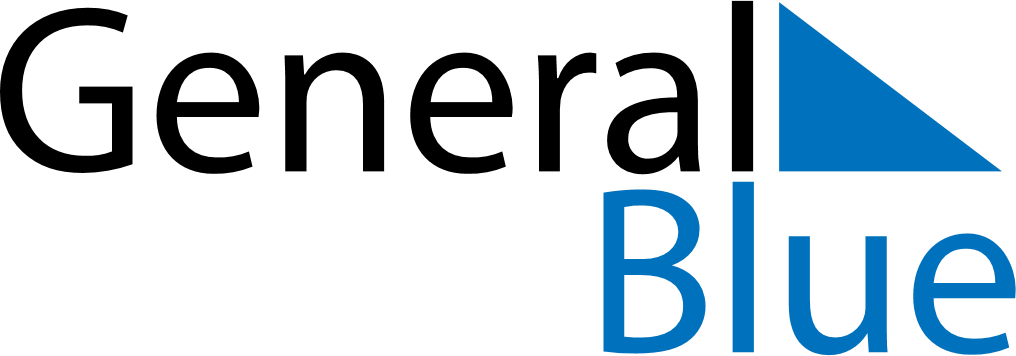 April 2028April 2028April 2028April 2028HondurasHondurasHondurasMondayTuesdayWednesdayThursdayFridaySaturdaySaturdaySunday112345678891011121314151516Maundy ThursdayDía de las Américas
Good FridayEaster Sunday17181920212222232425262728292930